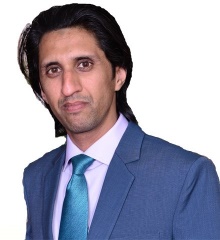 CAREER OBJECTIVE:To work for an organization which provides me the opportunity to improve my problem solving skills and knowledge to growth along with the organization objective.CAREER PROFILE:A Technology driven professional with over 6 years of experience in IT Technical and Helpdesk Support. Extensive experience of working at the End User Support. I have a good hand on providing Network support and maintenance. Ability to provide support on Android, iOS and Blackberry mobile platform. I have a good knowledge of all Operating Systems and Office applications. I have a strong customer service and good communication skills.TECHNICAL SKILLS:Help Desk Support: Respond to requests for Technical assistance and log all Help Desk interactionsEnd User Support: Diagnosis and resolution of hardware and software problems on Desktop sideField Support: Remote and physical support to field users regarding Internet and PC issues Local Area Network (LAN)	: Support for all Network related problemsUser training & Support: IT training to staff regarding usage of IT equipment and softwareHardware: Laptop, Desktop, Multi-function Printers, Digital Senders, Network Switches and Wifi RoutersSoftware: Microsoft Windows and Office all versions, Adobe Reader and other office used applicationsMobile Platform: Support on Android, IOS and Blackberry mobile platforms for configurationPROFESSIONAL WORK EXPERIENCE: 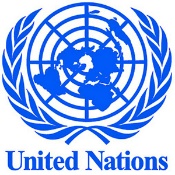 Organization:			UNMOGIP – UNITED NATIONS, Islamabad, PAKISTAN				(United Nations Military Observer Group)Tenure:				Nov 2015-Apr 2016, Oct 2013-Jun 2014, Jul 2012-Dec 2012Designations:			IT ASSISTANTResponsibilities:			Perform desktop support services – identify, diagnose, research and resolve technical problemsResolution of wide range of problems over the Help DeskTroubleshooting and support of Hardware (PCs, Laptops, Thin Clients, Mobile devices, Multi-function Printers and Digital Senders), Network Switches / Wireless Access Points and Software problemsInvolved in user data / system backup, data recovery, computer imaging and hard disk supportManaging and troubleshooting the client versions of Symantec Endpoint ProtectionProvide basic training to End User on the use of standard systems & applicationsDocumentation of all IT related equipment installed and software licensesAssist the IT / Network Administrators on day to day operational workOrganizing seminars and international workshopsOther related duties as required Achievements:			Successfully deployed latest IT equipment in Head Quarter and Field Stations Complete Network maintenance at Head Quarter and Field Stations Organization:			SEECS – National University of Sciences and Technology, Islamabad, PAKISTAN(Pakistan Top Engineering University)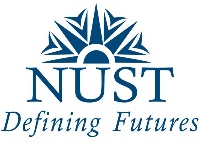 Tenure:				Nov 2007 – Jun 2012Designations:			IT TECHNICIANResponsibilities:			Technical and Help Desk supportInstallation and repairing of IT equipmentTroubleshooting and configuration of Wireless Access PointsOrganizing seminars and workshopsDocumentation and file workAchievements:			Team player in successfully established new IT LabsACADEMIC EDUCATION:ADDITIONAL SKILLS:Cohesive, hard-working, self-motivated Team Player having fast learning curveAble to work under PressureAdaptability to all sort of Working EnvironmentsPossess excellent written and verbal Communication SkillsAbility to work shifts and weekends – occasional overtime/overnightI am noted for being hard-working, self-motivated, initiative and eager to learnI am a self-starter and motivated to organize tasks and take ownership until completionPERSONAL INFORMATION:Date of Birth		:	13th April 1981Driving License		:  	PakistanReligion			: 	IslamREFERENCES:Can be furnished on request.DEGREEEXAMINING BODY:YEARBachelor of Science in Computer ScienceAl-Khair University, AJK, PAKISTAN2013